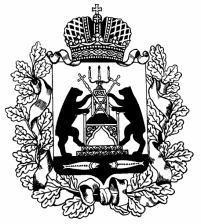 Российская ФедерацияНовгородская область Шимский  районСовет депутатов Шимского городского поселенияРЕШЕНИЕ            от 16.07.2020  №217р.п.ШимскО принятии Устава Шимского городского поселенияВ соответствии со статьей 28 Федерального закона от 06 октября 2003 года № 131-ФЗ «Об общих принципах организации местного самоуправления в Российской Федерации», Совет депутатов Шимского городского поселения РЕШИЛ:1. Принять прилагаемый Устав Шимского городского поселения».2. Направить Устав Шимского городского поселения на государственную регистрацию в Управление Министерства юстиции Российской Федерации по Новгородской области. 3. Настоящий Устав Шимского городского поселения вступает в силу после государственной регистрации и опубликования (обнародования) в газете «Шимские вести».4. Признать утратившим силу Устав Шимского городского поселения, утвержденный решением Совета депутатов Шимского городского поселения от 09.12.2010 № 24.6. Признать утратившим силу решение Совета депутатов Шимского городского поселения:от 28.03.2012 № 119 «О внесении изменений в Устав Шимского городского поселения»;от 30.07.2013 № 213 «О внесении изменений в Устав Шимского городского поселения»;от 27.02.2014 № 244 «О внесении изменений в Устав Шимского городского поселения»;от 19.03.2015 № 300 «О внесении изменений в Устав Шимского городского поселения;от 28.05.2015 № 312 «О внесении изменений в Устав Шимского городского поселения;от 22.03.2016 № 33 «О внесении изменений в Устав Шимского городского поселения»;от 09.09.2016 № 61 «О внесении изменений в Устав Шимского городского поселения».6. Опубликовать настоящее решение в газете «Шимские вести» и на официальном сайте  Шимского городского  поселения в информационно-телекоммуникационной сети «Интернет» (рпшимск.рф).Глава 
Шимского городского поселения                                               О.А. Жилина